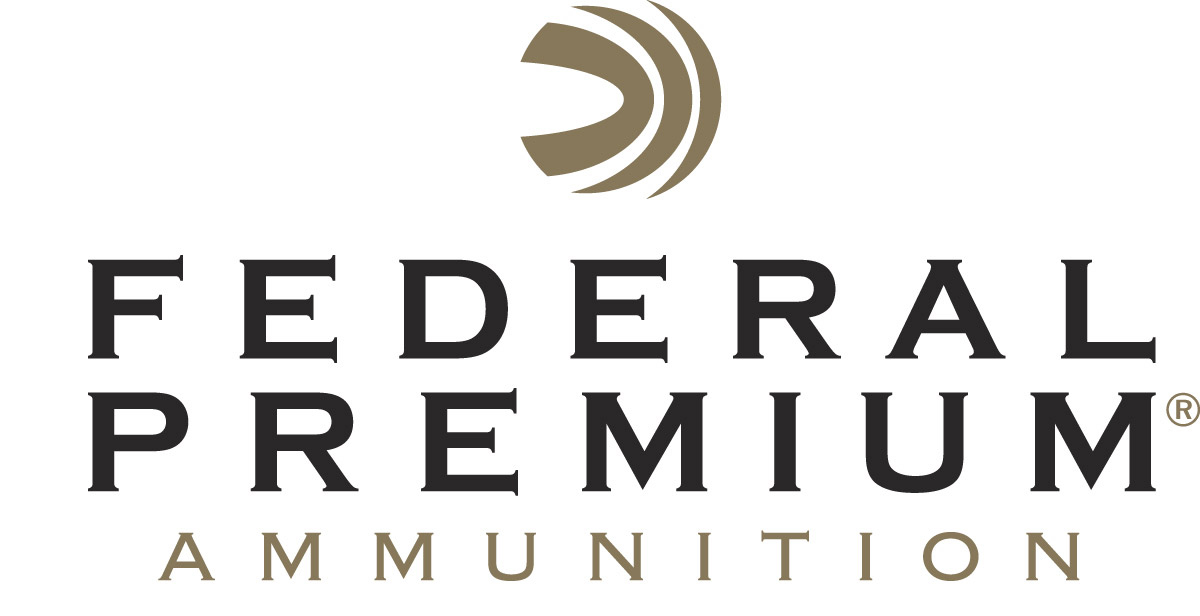 													 Contact: JJ ReichCommunications ManagerFirearms and Ammunition	(763) 323-3862FOR IMMEDIATE RELEASE 		 		 E-mail: pressroom@vistaoutdoor.comFederal Premium Introduces Hunter Match 22 Long RifleANOKA, Minnesota – February 2, 2017 – Federal Premium Ammunition is proud to announce its new Hunter Match 22 Long Rifle ammunition. The load raises the bar for high-performance rimfire hunting ammunition, providing true long-range accuracy and outstanding terminal effectiveness. Shipments are currently being delivered to dealers.Serious small game and varmint hunters demand more than standard performance from their rimfire loads. The Hunter Match 22 LR hollow-point lead bullet has been tuned for optimum penetration and expansion out to 100 yards, and its high-velocity loading provides the flat trajectories and energy to take down any target. Its nickel-plated case ensures flawless extraction and inhibits corrosion.Features & Benefits22 LR long-range hunting load for small game and varmintsLoaded to high-velocity match-grade accuracy specificationNickel-plated case for reliable extraction and corrosion protectionHollow point lead bullet tuned for optimum penetration and expansion out to 100 yardsPart No. / Description / MSRP		720 / Hunter Match 22 LR HV 40 grain HP, 50-count / $7.95Federal Premium is a brand of Vista Outdoor Inc., an outdoor sports and recreation company. For more information on Federal Premium, go to www.federalpremium.com.About Vista Outdoor Inc.Vista Outdoor is a leading global designer, manufacturer and marketer of consumer products in the growing outdoor sports and recreation markets. The company operates in two segments, Shooting Sports and Outdoor Products, and has a portfolio of well-recognized brands that provides consumers with a wide range of performance-driven, high-quality and innovative products for individual outdoor recreational pursuits. Vista Outdoor products are sold at leading retailers and distributors across North America and worldwide. Vista Outdoor is headquartered in Utah and has manufacturing operations and facilities in 13 U.S. States, Canada, Mexico and Puerto Rico along with international customer service, sales and sourcing operations in Asia, Australia, Canada, Europe and New Zealand. For news and information, visit www.vistaoutdoor.com or follow us on Twitter @VistaOutdoorInc and Facebook at www.facebook.com/vistaoutdoor. ###